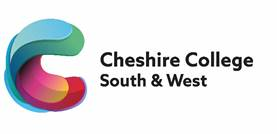 Work Experience Placement Co-ordinatorJob DescriptionMain Purpose of Job:To provide general administrative / coordination support to the college in order to ensure that work placements:meets the needs of learners, employers and other stakeholders;  are of the highest possible quality to ensure a positive contribution to learner outcomes and learner/employer satisfaction;  are effective, efficient and provide excellent value for money;  reflect the vision, mission, aims and values of the College;  are innovative, developmental and sector leading; and  promote a culture of excellence and equality.  Key Duties and Responsibilities:To work as a team with the faculty coordinators, administration apprentices and curriculum managers to provide outstanding service to learners, staff, employers, parents and other stakeholders.Be the first point of contact for external telephone calls and deal with general enquiries or direct specific enquiries to the appropriate person. Liaise with learners, faculty staff and external organisations to identify and allocate appropriate work placements to learners. Identify and establish links with local organisations, charity or local community projects suitable for work placements and maintain a database of suitable placements.Ensure key processes, e.g. risk assessments are followedLiaise with other faculty representatives to share ideas and seek opportunities for work placements.  Maintain college course information system in line with marketing requirements.Liaise with tutors in the provision of Work Placement InformationUndertake clerical duties and arrange meetings, prepare agendas, take minutes and place orders and complete associated paper work.Be the point of contact, dealing with enquiries from staff, learners and external contacts, which may include face to face contact, receiving and distributing of messages, booking of appointments and supporting College events and activities.Perform specialist duties including:ensuring that experience of work contributes to the success of learnersdeveloping and delivering support materials to prepare learners for experience of work and employmentassisting in the identification of suitable work/community placements for learnersUpdate work experience electronic tracking systems with accurate information and provide the work experience management team with regular clear updates.  Generic Duties and Responsibilities:Promote a culture of innovation, excellence and equalityReflect the vision, mission and values of the collegeContribute to the development of and ensure compliance with all College policies, procedures and agreementsActively contribute to the risk management of the College.Positively promote and implement the College’s strategies on equality, diversity, safeguarding.Undertake appropriate staff development activities that support personal development and the changing needs of the College and its environmentBe aware of, and responsive to, the changing nature of the College and adopt a flexible and proactive approach to workUndertake such other duties as may reasonably be required commensurate with this grade, at the initial agreed place of work or at other locations in the College catchment areaThis Job Description is current as the date shown.  In consultation with the post-holder, it is liable to variation to reflect changes in the job.Work Experience Placement Co-ordinatorPerson SpecificationUpdated: May 2022Area:Apprenticeships & Employer EngagementSalary:£18,658 - £20,267Hours of Work (Full-time/Part-time):37 hours  Line Manager:Employer Engagement and Relationship Manager Responsibility for                                 :   Build links internally and externally with local businesses and        secure work placements for learners; and  :   Promoting and safeguarding the welfare of children and young      persons in line with College policies. Assessment MethodAssessment MethodAssessment MethodAssessment MethodAssessment MethodAssessment MethodAssessment MethodAssessment MethodAssessment MethodAssessment Method*Test = Skills Test/Knowledge Test/Micro Teach/Presentation  *Test = Skills Test/Knowledge Test/Micro Teach/Presentation  Application FormApplication Form*Test*TestInterviewInterviewPsychometric TestingPsychometric TestingQualification CertificatesReferencesEducation and QualificationsEducation and QualificationsEducation and QualificationsEducation and QualificationsEducation and QualificationsEducation and QualificationsEducation and QualificationsEducation and QualificationsEducation and QualificationsEducation and QualificationsEducation and QualificationsEducation and QualificationsEssentialEssentialGCSE Grade C (4/5) in Maths and English (or equivalent) GCSE Grade C (4/5) in Maths and English (or equivalent) IT qualification or willingness to work to achieve an appropriate standardIT qualification or willingness to work to achieve an appropriate standardEvidence of continuous professional development Evidence of continuous professional development Skills and ExperienceSkills and ExperienceSkills and ExperienceSkills and ExperienceSkills and ExperienceSkills and ExperienceSkills and ExperienceSkills and ExperienceSkills and ExperienceSkills and ExperienceSkills and ExperienceSkills and ExperienceEssential Essential Excellent Digital Literacy Skills Excellent Digital Literacy Skills Proven ability to organise and planProven ability to organise and planExperience of using appropriate IT packages e.g. Word, Excel and PowerPointExperience of using appropriate IT packages e.g. Word, Excel and PowerPointTo demonstrate an excellent approach to customer service including dealing promptly with internal and external customers and enquiries in an efficient, courteous and welcoming mannerTo demonstrate an excellent approach to customer service including dealing promptly with internal and external customers and enquiries in an efficient, courteous and welcoming mannerPersonal AttributesPersonal AttributesPersonal AttributesPersonal AttributesPersonal AttributesPersonal AttributesPersonal AttributesPersonal AttributesPersonal AttributesPersonal AttributesPersonal AttributesPersonal AttributesPersonal AttributesEssentialEssentialSelf-motivation and a willingness to learn and develop new skillsSelf-motivation and a willingness to learn and develop new skillsFlexibility and ability to work under pressureFlexibility and ability to work under pressureAbility and willingness to travel within the local areaAbility and willingness to travel within the local areaAbility to work under minimum supervisionAbility to work under minimum supervisionA genuine desire to take maximum advantage of an excellent learning and career opportunityA genuine desire to take maximum advantage of an excellent learning and career opportunityA positive ‘can do’ attitudeA positive ‘can do’ attitudeRespect for confidentialityRespect for confidentialityOther requirements for employment/engagementOther requirements for employment/engagementOther requirements for employment/engagementOther requirements for employment/engagementOther requirements for employment/engagementOther requirements for employment/engagementOther requirements for employment/engagementOther requirements for employment/engagementOther requirements for employment/engagementOther requirements for employment/engagementOther requirements for employment/engagementOther requirements for employment/engagementOther requirements for employment/engagementEssentialEssentialEnhanced DBSEnhanced DBSEnhanced DBSEnhanced DBSEnhanced DBSEnhanced DBSEnhanced DBSEnhanced DBSEnhanced DBSEnhanced DBSEnhanced DBSEnhanced DBSEnhanced DBS